　　～ものづくり技術人材リスキリング研修～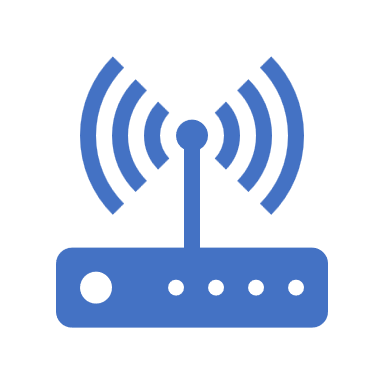 		　電磁波影響・誤動作 評価解析技術　　ノイズ対策3 ～ノイズ対策部品の使い方～主催：大分県産業科学技術センター　大分県産業科学技術センターでは、ノイズ対策部品に関するセミナーを開催します。TDK株式会社より講師をお招きし、ノイズ対策部品の種類、特性、効果や、ノイズ対策部品の効果的な使い方などについてご講演いただきます。多くの皆様のご参加をお待ちしています。1. 概　要：	①ノイズ対策部品の使用例（約2時間）	　インダクタやコンデンサなどを含むEMC対策部品として使用する各種部品に関して実	験事例など踏まえ紹介します。基礎的な内容となりますが、改めてご確認いただければ	と思います。	②フィルタの基礎（約1時間）	　EMC対策を行う際のLCなど各種部品を組み合わせたフィルタの基礎を実験事例など踏	まえ紹介します。2. 日　時：	令和６年７月５日（金）：１３時００分～１６時００分3. 会　場：	大分県産業科学技術センター　第一研修室（大分市高江西1-4361-10）4. 講　師：	TDK株式会社　菊池 浩一 氏5. 定　員：	３５名6. 受講料：	無料7. 申　込：	７月２日（火）までに、QRコードおよびURL経由、メール、FAXのいずれかでお申し込み下さい。8. 問合先：	大分県産業科学技術センター 電子・情報担当　首藤	TEL：097-596-7101、FAX：097-596-7110、E-mail：t-shuto@oita-ri.jp9. その他：　お申込みいただいた内容は、当センターが実施するセミナーの運営管理に利用します。  　　　　　 当日は、セミナーの様子を写真撮影して広報等に使用することがあります。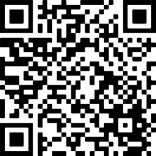 		申　込　書※ URLは、https://ttzk.graffer.jp/pref-oita/smart-apply/surveys-alias/emc2024-03※ 電子メールの場合は、件名を「ノイズ対策 受講申込」としてください。※ 受付完了後、こちらから電子メール等にてご連絡をいたします。申込先： 産業科学技術センター 電子・情報担当 首藤行（FAX：097-596-7110、E-mail：t-shuto@oita-ri.jp）貴社名所在地氏名所属・役職TELE-mail　E-mail：　E-mail：E-mail：※ 当センターからの情報を電子メールでお知らせして良いですか？（OIRIメール便への登録）　　はい ・ いいえ ・ 登録済み※ 当センターからの情報を電子メールでお知らせして良いですか？（OIRIメール便への登録）　　はい ・ いいえ ・ 登録済み※ 当センターからの情報を電子メールでお知らせして良いですか？（OIRIメール便への登録）　　はい ・ いいえ ・ 登録済み※ 当センターからの情報を電子メールでお知らせして良いですか？（OIRIメール便への登録）　　はい ・ いいえ ・ 登録済み